Publicado en Madrid el 08/11/2017 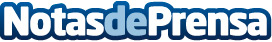 El Ministerio de Defensa reconoce la labor de Grupo Amygo en las mudanzas de MilitaresGrupo Amygo es la empresa de mudanzas elegida por el Ministerio de Defensa en 2017 y 2018 para los traslados de militares a cualquier punto de Europa. Su saber-hacer en el tratamiento y gestión de las mismas y la satisfacción del Ministerio les avalan como profesionales indiscutibles en el sectorDatos de contacto:Grupo AmygoNota de prensa publicada en: https://www.notasdeprensa.es/el-ministerio-de-defensa-reconoce-la-labor-de Categorias: Internacional Nacional Logística http://www.notasdeprensa.es